О внесении изменений в годовой календарный график на 2020-2021 учебный год.В соответствии с Указом Президента РФ от 23.04.2021 № 242 «Об установлении на территории Российской Федерации нерабочих дней в мае 2021 г.», приказываю:Внести изменения в годовой календарный график ГБОУ ООШ д.Баландаево  на 2020-2021 учебный год:п.7. Продолжительность учебных занятий по четвертям:п.8.Сроки и продолжительность каникул:2. Учителям-предметникам внести изменения в рабочие программы учебных предметов.3. Классным руководителям 1-9 классов:- довести до сведения обучающихся и родителей (законных представителей) о предоставлении дополнительных каникул обучающимся;- организовать проведение досуга и полезную занятость обучающихся через участие в тематических онлайн-сменах, проектах, мероприятиях разного уровня в дистанционном режиме.- вести информационно-разъяснительную работу с родителями(законными представителями) обучающимхся о мерах профилактики распространения вирусной инфекции. 4. Контроль за исполнением данного приказа оставляю за собой.И.о.директора: 			М.В.ГордееваС приказом ознакомлены: ___________/_____________/____________				    ___________/_____________/____________                                            ___________/_____________/______________                                            ___________/_____________/______________                                            ___________/_____________/_______________                                            ___________/_____________/______________                                            ___________/_____________/_______________                                            ___________/_____________/______________                                            ___________/_____________/_______________    ___________/_____________/____________                                            ___________/_____________/______________                                            ___________/_____________/______________                                            ___________/_____________/_______________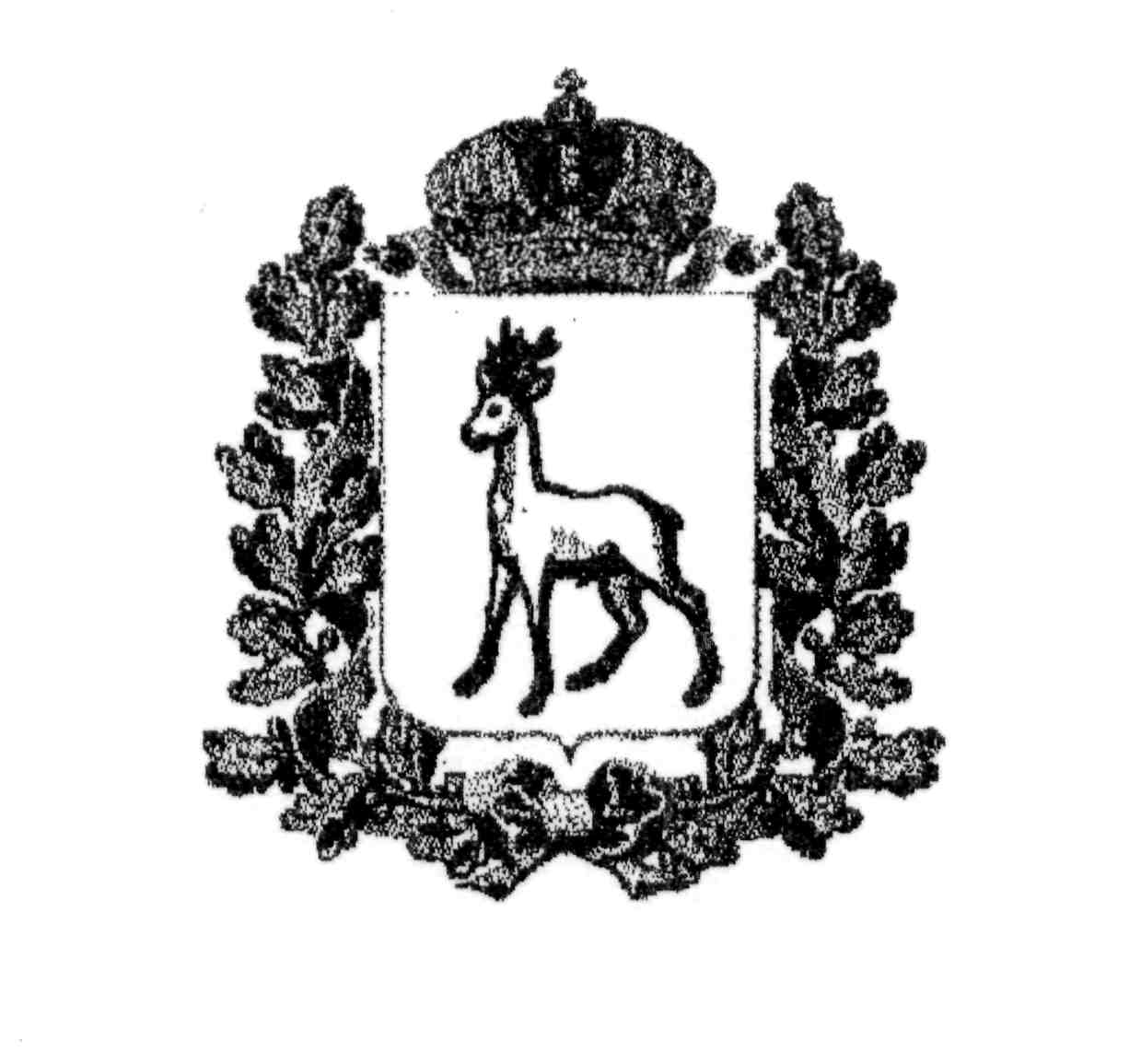 государственное бюджетное общеобразовательное учреждениеСамарской области основная общеобразовательная школа имени Героя Советского Союза Кузнецова Г.И. д.Баландаевомуниципального района Шенталинский Самарской областиПРИКАЗот 28.04.2021  года   № 16/1-одЧетвертьДата:Дата:Дата:Продолжительность четверти (количество учебных недель)Четвертьначало четверти окончание четверти окончание четверти Продолжительность четверти (количество учебных недель)101.09.202001.09.202023.10.20208 недель202.11.202002.11.202025.12.2020 8 недель311.01.202111.01.202119.03.2021 10 недель  - со 2 по 9 классы9 недель – 1 класс429.03.202129.03.202131.05.20218 недельИтого: Итого: Итого: Итого: 33 учебных недель в 1 классе,34 учебных недель со 2 по 9 классы Каникулы Дата:Дата:Дата:ПродолжительностьканикулКаникулы начало каникулокончание каникул окончание каникул ПродолжительностьканикулОсенние 25.10.202025.10.202001.11.20208 календарных дней Зимние 28.12.202028.12.202010.01.202114 календарных днейДополнительные каникулы для 1 класса 08.02.202108.02.202114.02.20217 календарных дней Весенние21.03.202121.03.202128.03.20219 календарных дней Дополнительные каникулы04.05.202104.05.202107.05.20214 календарных дняИтого: Итого: Итого: Итого: 35 календарных дней Летние (для 1-8 классов)01.06.2021 01.06.2021 31.08.2021